Certification of Conformanceto the Open Banking Implementation Entity (OBIE) StandardCertification: Implementer has tested the Deployment (including by successfully completing the validation tests using the Conformance Software Tool or Checklist) and verified that it conforms to the OBIE Standard, and hereby certifies to the Open Banking Implementation Entity and the public that the Deployment conforms to the OBIE Standard as set forth above. Maintenance: If subsequent changes to the Deployment, or other information or testing, indicates that the Deployment is not in conformance, Implementer will either correct the nonconformance (and update this Certification if necessary) or revoke this Certification.Name of Parent Brand (“Implementer”) Making this Certification:SantanderSub-Brand (“Deployment”) Name:SantanderType and Version of Conformance Certificate (delete as appropriate):Open Banking Security Profile v1.1.2Test Date:16th April 2019Implementer’s Authorised Contact InformationImplementer’s Authorised Contact InformationAuthorised Signature: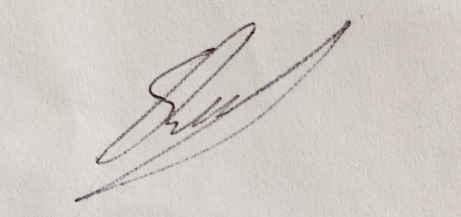 Date:3rd May 2019Name:Sam BlackabyTitle:Open Banking Product OwnerPhone:+44 (0)7715 242482Email:Sam.Blackaby@santander.co.ukAddress:2 Triton Square, Regents PlaceCity, State/Province:LondonPostal Code:NW1 3ANCountry:UK